SURAT PENGAJUAN USULAN TESIS(PRODI S2 PENDIDIKAN GEOGRAFI)(Dasar : PM/06/GPM/PASCA-UNESA)Nama Mahasiswa	: .............................................................................................NIM			: .............................................................................................Jumlah SKS yang sudah lulus 		: ........................................................................Jumlah SKS yang sedang ditempuh	: ........................................................................IPK			: .............................................................................................Rencana topik tesis	: ............................................................................................................			  ............................................................................................................			  ....................................................................................................................................................................................................................................................................................................................................Usulan Pembimbing 1	: .............................................................................................Usulan Pembimbing 2 : ............................................................................................AlternatifUsulan Pembimbing 1	: ............................................................................................Usulan Pembimbing 2 : ............................................................................................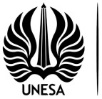 KEMENTERIAN RISET, TEKNOLOGI, DAN PENDIDIKAN TINGGIUNIVERSITAS NEGERI SURABAYAPASCASARJANAKampus KetintangJalan Ketintang, Surabaya, 60231T/F: +6231.8293484Email: pascasarjana@unesa.ac.idLaman: pasca.unesa.ac.idSurabaya,..............................Mahasiswa pengusul...............................................